Trieda: II. NŠS                                                                                                          21. 4. 2020Predmet: OBNKRESŤANSTVO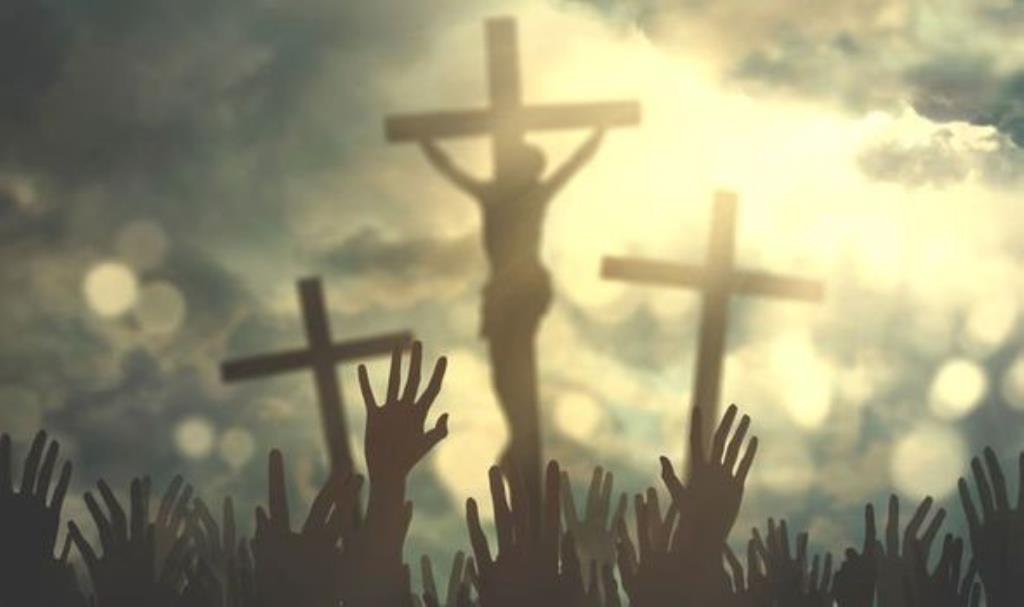 zdroje:https://sk.wikipedia.org/wiki/Kres%C5%A5anstvohttps://www.youtube.com/watch?v=s8LtyqkcyL0 – vznik katolíckej cirkvihttps://www.interez.sk/ako-dobre-poznate-svetove-nabozenstva-tento-kviz-spravi-na-100-len-malokto/ - vedomostný kvíz (opakovanie učiva o náboženstvách)Na čo sa zamerať:- vznik: kedy, kde, ...- princípy/základy viery, charakteristika kresťanského náboženstva- pamiatky: architektúra, literatúra, maliarstvo, sochárstvo, hudba- rozdelenie: kresťanské smery- konfrontácia s inými svetovými náboženstvami: koľko nasledovníkov, štatistiky na Slovensku a vo svete